Hochwasservorsorgekonzept	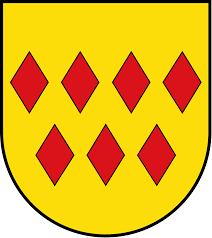 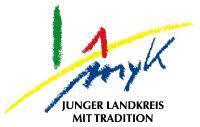 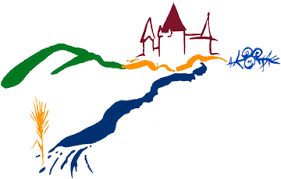 Elzbach und NebengewässerVerbandsgemeinde Vordereifel – Ortsgemeinde Monreal  Landkreis Mayen-KoblenzFragebogen zur Betroffenheit Bedenken und Anregungen zum KonzeptVorschläge, Bedenken, Anregungen für ein örtliches Hochwasserschutzkonzept (ggf. auf einem gesonderten Blatt mitteilen):Vielen Dank für Ihre Mitarbeit. Ihre Meinung / Bedenken / Anregungen sind hilfreich und dienen dazu, diese in das örtliche Hochwasserschutzkonzept einfließen zu lassen. Bitte zurückgeben an:		oder:					Hinweis:IBS-Ingenieure GbR			VGV Vordereifel			Datum, Zeit und Ort derPolcher Straße 4 - 6			m.steffens@vordereifel.de		Workshops werden rechtzeitig56727 Mayen				oder:					im Mitteilungsblatt 		 eMail: info@ibs-ingenieure.com	Ortsgemeinde Monreal		bekannt gegeben.Fax: 02651/70576-29			gemeinde@monreal-eifel.de						Datenschutz-Hinweis:						Die im Fragebogen gewonnenen Daten werden nach den gesetzlichen Datenschutzbestimmungen (DSGVO) erfasst und absolut vertraulich behandelt. Nach Auswertung des Fragebogens werden Ihre persönlichen Daten gelöscht.	Name, VornameAnschriftAnschriftAnschriftTelefon / MailTelefon / MailTelefon / MailDatum(bitte Ortsgemeinde eintragen:)Mein/ unser Grundstück war vom Hochwasserereignis amMein/ unser Grundstück war vom Hochwasserereignis amMein/ unser Grundstück war vom Hochwasserereignis amMein/ unser Grundstück war vom Hochwasserereignis amMein/ unser Grundstück war vom Hochwasserereignis ambetroffen nicht betroffenbetroffen nicht betroffenbetroffen nicht betroffenLage des Grundstücks:Lage des Grundstücks:Schäden an: Wohnhaus     Wohnhaus     Garage Nebengebäude  Nebengebäude  Nebengebäude  Außenanlagen Außenanlagen Außenanlagen Sonstiges: Sonstiges:Störfälle: Strom  Strom  Wasser  Ölaustritt Ölaustritt Ölaustritt Telefon Internet Internet Sonstiges: Sonstiges:Überflutung durch(bitte Gewässer eintragen) Hangwasser Hangwasser Hangwasser Sonstiges: Sonstiges:Geschätzter Schaden (ohne eigenen und freiwilligen Arbeitseinsatz):Geschätzter Schaden (ohne eigenen und freiwilligen Arbeitseinsatz):Geschätzter Schaden (ohne eigenen und freiwilligen Arbeitseinsatz):Geschätzter Schaden (ohne eigenen und freiwilligen Arbeitseinsatz):Geschätzter Schaden (ohne eigenen und freiwilligen Arbeitseinsatz):Geschätzter Schaden (ohne eigenen und freiwilligen Arbeitseinsatz):Geschätzter Schaden (ohne eigenen und freiwilligen Arbeitseinsatz):€Haben Sie selbst schon Maßnahmen zur Schadensminderung ergriffen?	Haben Sie selbst schon Maßnahmen zur Schadensminderung ergriffen?	Haben Sie selbst schon Maßnahmen zur Schadensminderung ergriffen?	Haben Sie selbst schon Maßnahmen zur Schadensminderung ergriffen?	Haben Sie selbst schon Maßnahmen zur Schadensminderung ergriffen?	Haben Sie selbst schon Maßnahmen zur Schadensminderung ergriffen?	Haben Sie selbst schon Maßnahmen zur Schadensminderung ergriffen?	 ja     nein ja     nein ja     neinWenn ja, welche:Wenn ja, welche: